AFNAMEMATERIALEN LABORATORIUMGENEESKUNDE: Vacuette tubesCategorieNaamAfbeeldingFabrikant ref.nr.SAP-nummerToepassingInhoud VolumeWaar  bestellen?bloedtubesSerumbuis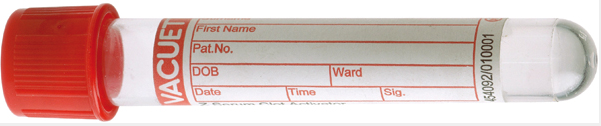 VacuetteKG456071106240ChemieGel en stollings-activator5mLLaboBloedtubesFluoridebuis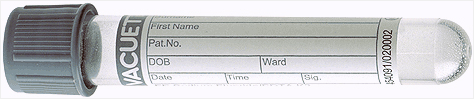 VacuetteKG454091106241Glucose, lactaatFE natriumfluoride / K3EDTA4 mLLabobloedtubesCitraatbuis stolling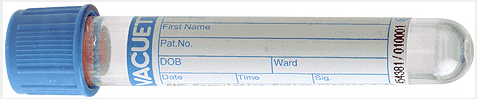 VacuetteKG454327106239stollingstestennatriumcitraat (3,2%)3.5 mLLabobloedtubesEDTA-buis('Complet'-tube)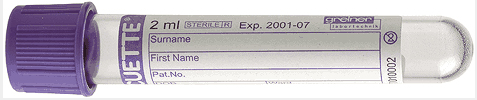 VacuetteKG454086106238PBO (Perifeer bloed-onderzoek)K3 EDTA3 mLLabobloedtubesHeparinebuis zonder gel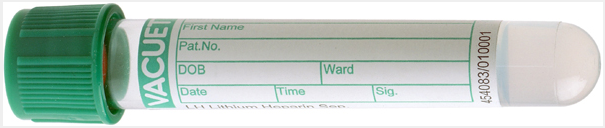 VacuetteKG456084106243Genotypering, vochten, …Lithium-heparine 6 mLLabo